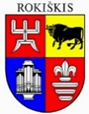 ROKIŠKIO RAJONO SAVIVALDYBĖS TARYBASPRENDIMASDĖL ROKIŠKIO RAJONO SAVIVALDYBĖS TARYBOS 2003 M. LIEPOS 18 D. SPRENDIMO NR. 85 „DĖL AGRESYVIŲ ŠUNŲ ĮVEŽIMO, ĮSIGIJIMO, LAIKYMO, DRESAVIMO IR PREKYBOS JAIS TAISYKLIŲ PATVIRTINIMO“ PRIPAŽINIMO NETEKUSIU GALIOS2024 m. balandžio 25 d. Nr. TS-RokiškisRokiškio rajono savivaldybės taryba nusprendžia:Pripažinti netekusiu galios Rokiškio rajono savivaldybės tarybos 2003 m. liepos 18 d. sprendimą Nr. 85 „Dėl Agresyvių šunų įvežimo, įsigijimo, laikymo, dresavimo ir prekybos jais taisyklių patvirtinimo“.Savivaldybės meras 								Ramūnas Godeliauskas Darutis KrivasSPRENDIMO PROJEKTODĖL ROKIŠKIO RAJONO SAVIVALDYBĖS TARYBOS 2003 M. LIEPOS 18 D. SPRENDIMO NR. 85 „DĖL AGRESYVIŲ ŠUNŲ ĮVEŽIMO, ĮSIGIJIMO, LAIKYMO, DRESAVIMO IR PREKYBOS JAIS TAISYKLIŲ PATVIRTINIMO“ PRIPAŽINIMO NETEKUSIU GALIOS AIŠKINAMASIS RAŠTAS2024-04-03Projekto rengėjas – Darutis Krivas, Architektūros ir paveldosaugos skyriaus vyriausiasis specialistas.Pranešėjas komitetų ir tarybos posėdžiuose – Darutis Krivas, Architektūros ir paveldosaugos skyriaus vyriausiasis specialistas.1.Sprendimo projekto tikslas ir uždaviniaiPripažinti netekusiu galios Rokiškio rajono savivaldybės tarybos 2003 m. liepos 18 d. sprendimą Nr. 85 „Dėl agresyvių šunų įvežimo, įsigijimo, laikymo, dresavimo ir prekybos jais taisyklių patvirtinimo“.2. Šiuo metu galiojančios ir teikiamu klausimu siūlomos naujos teisinio reguliavimo nuostatosLietuvos Respublikos gyvūnų gerovės ir apsaugos ir  įstatymo 8 straipsnio Kovinių ir pavojingų šunų įvežimas, įsigijimas, laikymas, veisimas, registravimas, ženklinimas, dresavimas ir prekyba jais 3 dalis nustato, kad „Asmenys, norintys įvežti, įsigyti, laikyti, veisti, parduoti pavojingus šunis, privalo turėti savivaldybės, kurioje asmenys nuolat gyvena, administracijos direktoriaus nustatyta tvarka išduotus leidimus. 2013 m. balandžio 15 d. Valstybinės maisto ir veterinarijos tarnybos direktoriaus įsakymu Nr. B1-290 „Dėl Pavojingų šunų įvežimo, įsigijimo, veisimo, dresavimo, prekybos, laikymo ir kovinių šunų bei kovinių ir pavojingų šunų mišrūnų laikymo tvarkos aprašo patvirtinimo“ buvo patvirtintas tvarkos aprašas, o Rokiškio rajono savivaldybės administracijos direktoriaus 2013 m. birželio 4 d. įsakymu Nr. AV-490 „Dėl Leidimo įvežti, įsigyti, laikyti, veisti pavojingus šunis ir prekiauti jais išdavimo tvarkos patvirtinimo“ buvo patvirtinta Rokiškio rajono savivaldybės leidimo įvežti, įsigyti, laikyti, veisti pavojingus šunis ir prekiauti jais išdavimo tvarka.3.Laukiami rezultataiNeaktualus teisės aktas pripažįstamas netekusiu galios.4. Lėšų poreikis ir šaltiniaiPapildomų lėšų nereikės.5. Antikorupcinis sprendimo projekto vertinimasTeisės akte nenumatoma reguliuoti visuomeninių santykių, susijusių su Lietuvos Respublikos korupcijos prevencijos įstatyme 8 straipsnio 1 dalyje numatytais veiksniais, todėl teisės aktas nevertintinas antikorupciniu pobūdžiu.6. Kiti sprendimui priimti reikalingi pagrindimai, skaičiavimai ar paaiškinimai-7.Sprendimo projekto lyginamasis variantas (jeigu teikiamas sprendimo pakeitimo projektas)Nėra